From: X <X@tefcold.com> 
Sent: Wednesday, February 7, 2024 2:18 PM
To: X <X@szzkrnov.cz>
Subject: RE: Dotaz na CN Dobrý den, objednávku evidujeme.S pozdravem / Best Regards

Xá
obchodní referentka / sales officer
X@tefcold.com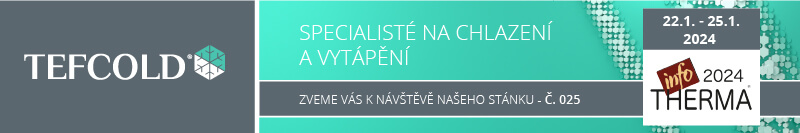 From: X <X@szzkrnov.cz> 
Sent: Wednesday, February 7, 2024 2:05 PM
To: X <X@tefcold.com>
Cc: 
Subject: RE: Dotaz na CN Dobrý den, Posílám tedy oficiální objednávku na lednice. Viz příloha. Prosím o akceptaci za účelem zveřejnění v registru smluv. Stačí formou odpovědi na tento email, že objednávku akceptujete. Přeji hezký den  X  Vedoucí oddělení zdravotnické techniky  Sdružené zdravotnické zařízení Krnov, p.o.  mobil:    +X  e-mail:   X     web:      www.szzkrnov.czMobil:+XE-maily z adresy X@szzkrnov.cz nedostáváte moc často. Přečtěte si, proč je to důležité.